Royal College of Psychiatrists in Scotland Working Retired Psychiatrists Group Meeting Wednesday, 16 January 2019Millennium Hotel, Glasgow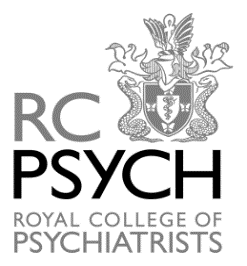 PROGRAMME 10.00Arrival and Registration(Tea & Coffee)10.15-11.00‘Delivering parity of esteem for children and young people's mental health in Scotland’Dr Denise Coia, Chair of Taskforce for children and young people's mental health, Convenor of Children in Scotland11.00-11.15Break for tea/coffee11.15-12.00‘Do NHS Boards need psychiatrists?’Dr Donald Lyons, Non-executive director NHS Greater Glasgow and Clyde12.00-12.45‘The writing of "START"- a memoir of life on a CTO, the power of love, the sea, the sky and forgiveness’Graham Morgan, Writer, volunteer with HUG action for mental health, and engagement and participation at the MWC12.45-13.00Business Meeting13.00-14.00Lunch